Day Two Maths - Finding the missing numbers using the inverse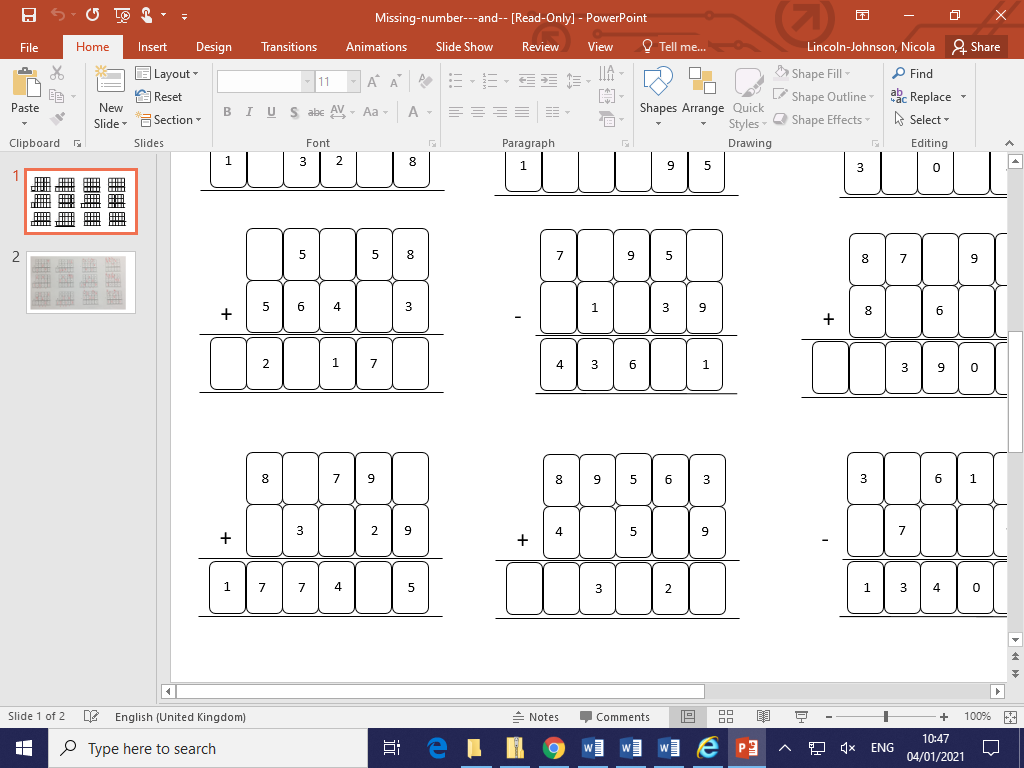 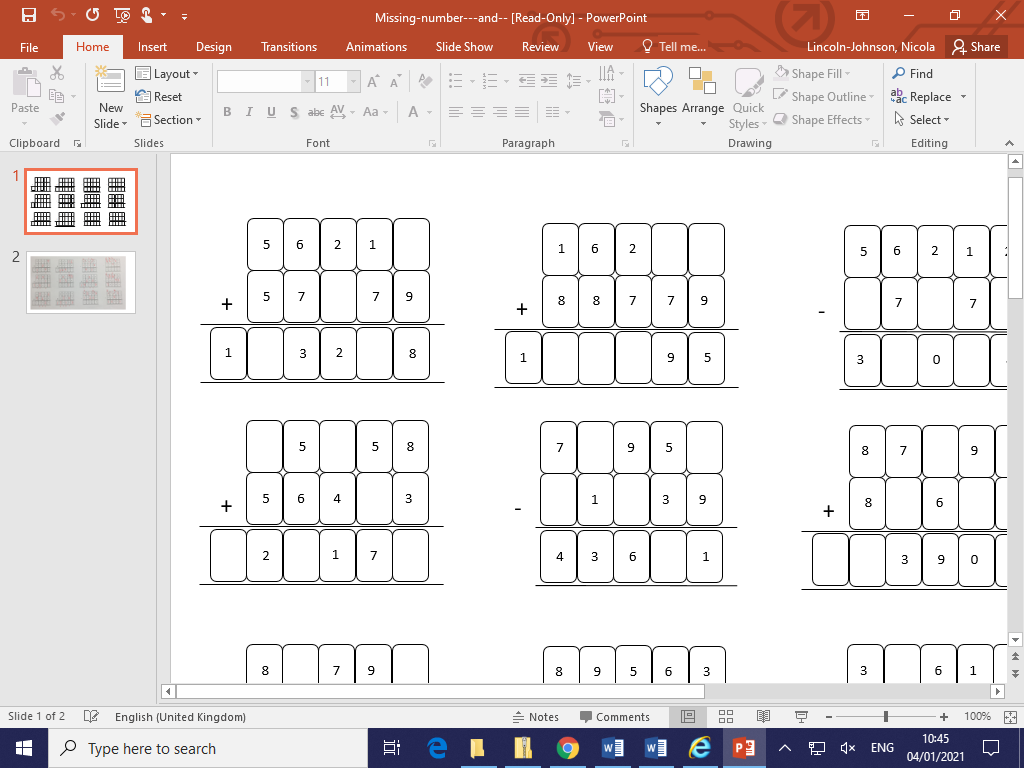 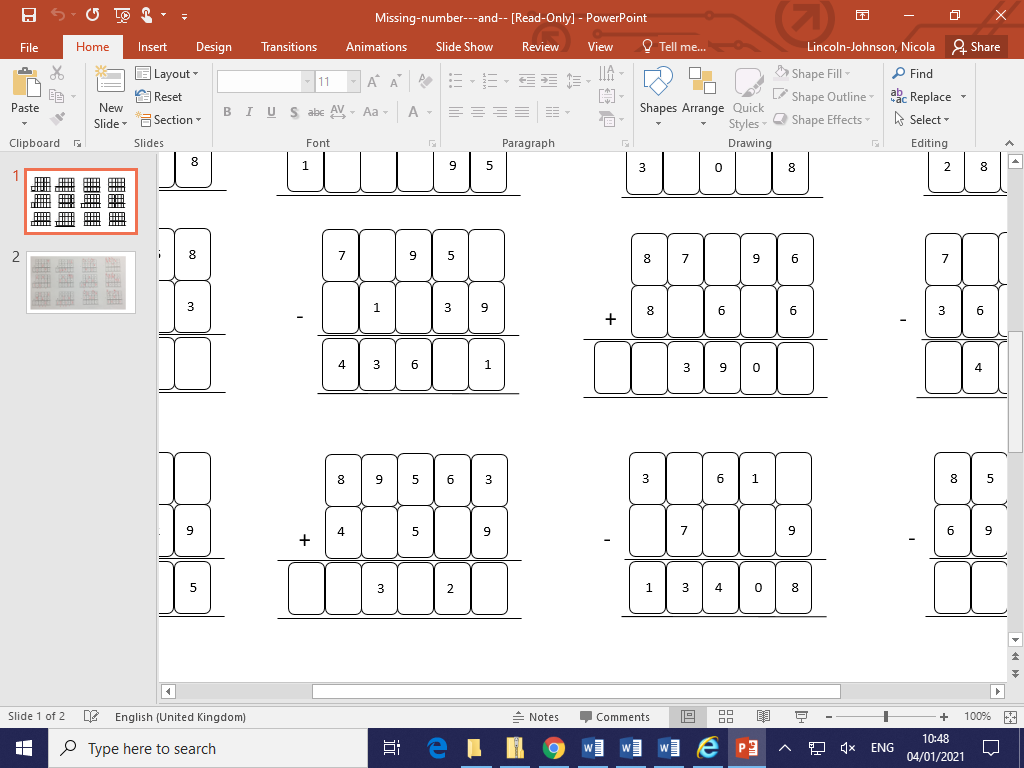 